Professeur: Madame Gladys Machuca Canales                                                                                          FRANÇAIS I 2022                                                                                                                                Étudiant.e : …………………………………………………….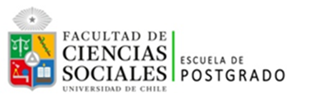 EXERCICE DE SENSIBILISATION ORALEÉCOUTEZ LA CHANSON DU LIENhttps://www.youtube.com/watch?v=xskM54vC_IAChoisissez le mot qui correspond à chaque phrase, pour compléter la chanson.   La Vie En RoseÉdith PiafDes yeux qui font baisser les miensUn rire qui se perd sur sa bouche/visage Voilà le portrait sans retoucheDe l'homme auquel j'appartiensQuand il me prend dans ses brasQu'il me parle tout basJe vois la vie en rose/poseIl me dit des mots d'amourDes mots de tous les joursEt ça me fait quelque chose/roseIl est entré dans mon cœurUne part de bonheurDont je connais la causeC'est lui pour moiMoi pour luiDans la vieElle/il me l'a dit, l'a juréPour la vieEt dès que je l'aperçoisAlors je sens en moiMon cœur qui chante/ batDes nuits d'amour à plus finirUn grand bonheur qui prend sa placeDes ennuis des chagrins s'effacentHeureux, heureux à mourirQuand il me prend dans ses brasQu'il me parle tout basJe vois la vie en roseIl me dit des mots d'amourDes mots de tous les joursEt ça me fait quelque choseIl est entré dans mon cœurUne part de bonheurDont je connais la causeC'est toi pour moiMoi pour toiDans la vieTu me l'as dit, m'as juréPour la vieEt dès que je l'aperçoisAlors je sens en moiMon cœur qui batVocabulaire : consultez un dictionnaire français-espagnol et écrivez la traduction :les yeuxla bouchele cœurun rireun portraitle bonheurla viel’amourle jourdes nuitsune rose/ en rosedes chagrinsdes ennuisquelque chosequandpourdès